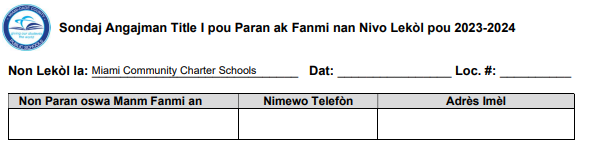 Enstriksyon: Silvouplè ranpli Sondaj Title I Angajman Akademik Paran ak Fanmi pou ane eskolè 2023-2024 a pou ede lekòl nou an aplike yon Pwogram Title I nan tout lekòl la lè ou idantifye bezwen ak sa ki enterese fanmi ou. Nou ap itilize rezilta sondaj sa a tou pou ede nan devlopman “Parent and Family Engagement Plan (PFEP)” (Plan Angajman Paran ak Fanmi) nan nivo lekòl la ansanm ak aktivite, evènman ak atelye pou angajman paran ak fanmi alavni.1. Nan lis anba a, silvouplè idantifye sijè ou ta renmen resevwa plis enfòmasyon sou li(yo):2. Ki kalite atelye ou ta renmen lekòl nou yo prezante pou ba ou pi bon asistans pou w ka ede pitit ou?3. Ki lè ki pi konvenab pou ou vin patisipe nan aktivite ak atelye nan lekòl nou yo?󠄀 Maten     󠄀󠄭 Aprèmidi     󠄭󠄭 Aswè     󠄭󠄭 Reyinyon sou entènèt4. Èske w gen kapasite pou ou patisipe nan atelye/reyinyon sou entènèt atravè Zoom?  󠄭󠄭 Wi      󠄭󠄭 Non5. Èske ou bezwen asistans espesyal pandan aktivite ak atelye lekòl nou yo (pa egzanp, entèprèt, aksè pou andikape/pakin, entèprèt Lang Siy, ak lòt bagay)?Wi _________________________________________ (silvouplè presize)  󠄭󠄭 Non6. Ki sijesyon w ka bay pou ede n re-òganize sèvis, aktivite ak efikasite lekòl la? Ekri sijesyon yo anba a: _______________________________________________________________________________________ _______________________________________________________________________________________Mèsi paske ou pran tan pou ranpli sondaj sa a.Fason pou jwenn resous pou paran yoFason ou kapab fè volontè nan lekòl laFason pou w patisipe nan reyinyonEkip Revizyon PFEP laFason pou w patisipe nan ‘PTA’ ‘PTSA’(Asosyasyon Paran ak Pwofesè)/’PTSA’(Asosyasyon Paran, Pwofesè ak Elèv)Fason pou ede timoun yo lakayFason pou fè demann pou leson patikilyePòtal ParanEnfòmasyon sou Konsèy Konsiltatif Title I Distri a (DAC)/ Konsèy Konsiltatif Title I Paran an (PAC)Kondisyon pou pran egzamen‘Florida State Standards Assessments’Pwogram Title I nan tout lekòl yo Sèvis pou elèv ki gen bezwen espesyalLòt: ______________________________Motivasyon AkademikKondisyon akademik yoAnti-entimidasyonBalanse fason pitit mwen kontinye sèvi ak teknoloji avèk aktivite fizik ki pi enteresanKonpetans Debaz OdinatèBati Estim pwòp tèt ouEntimidasyon sou EntènètApantisaj a distansKonsyantizasyon DwògAmelyore Ladrès nan MatematikAmelyore Ladrès nan LektiAmelyore Ladrès nan SyansSekirite sou EntènètAndikap Aprantisaj ak Edikasyon EspesyalSante mantalNutrisyonEstrateji paran yoEstrateji tès-PranLeve Timoun ResponsabReyinyon vityèl